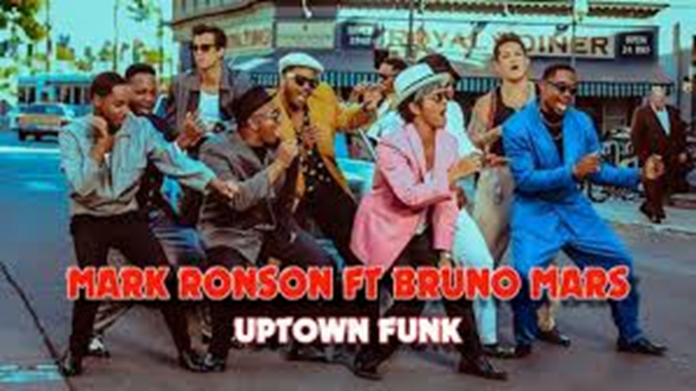 GenreDuran Duran – Rio falls under the “Performance” genre. List some examples of the genre’s conventions being conformed to specifically from the video itself. It could also be argued to follow some “Narrative” conventions.Performance: Narrative: Media Language & Representation Analysis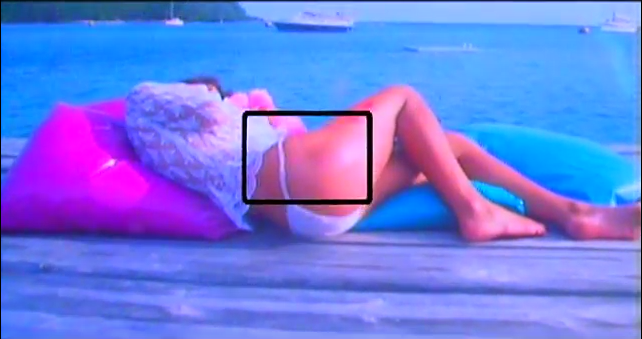 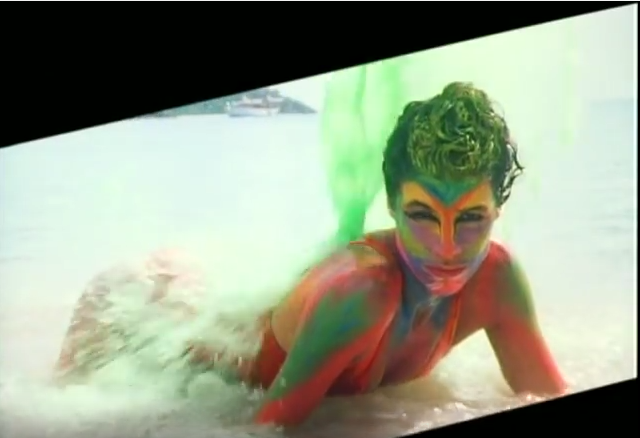 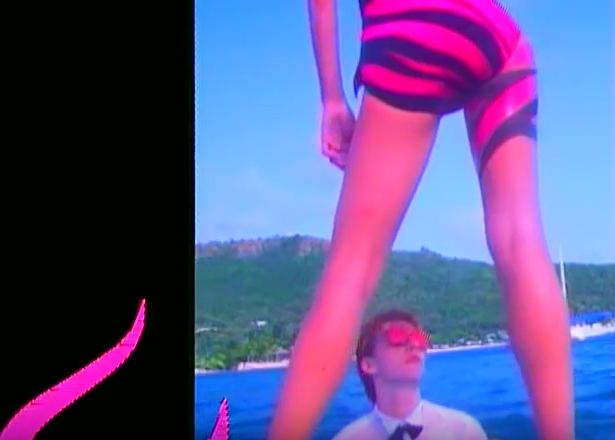 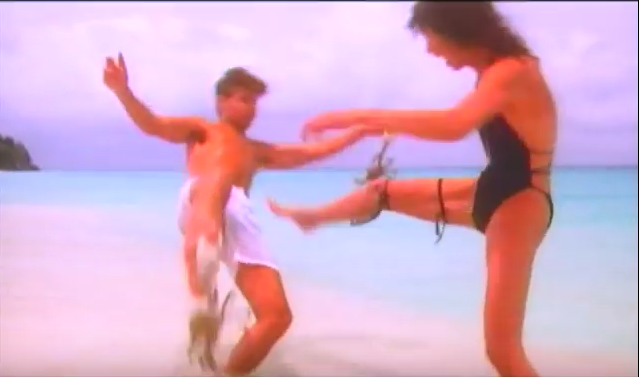 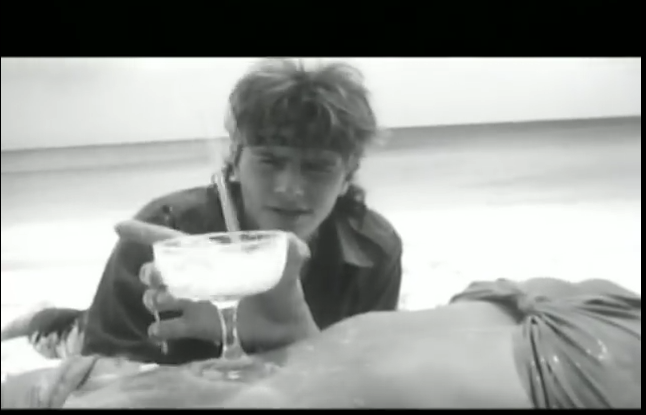 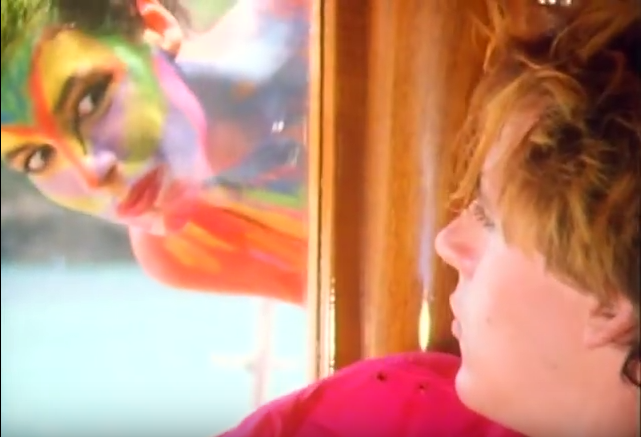 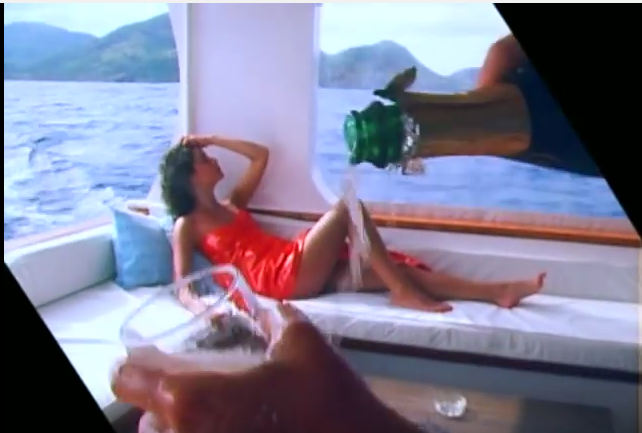 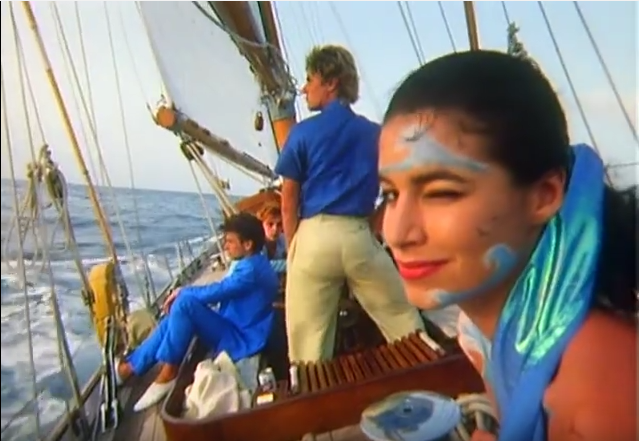 